П О С Т А Н О В Л Е Н И Еот 29.08.2023г    	  	       №   316г. АдыгейскО введении на территории муниципального образования«Город Адыгейск» особого противопожарного режима	В соответствии со статьей 30 Федерального закона от 21.12.1994 № 69- ФЗ «О пожарной безопасности», от 06.10.2003 № 131-ФЗ «Об общих принципах организации местного самоуправления в Российской Федерации» в целях осуществления профилактических мероприятий, своевременного принятия мер по предотвращению возникновения ландшафтных (природных) пожаров на территории муниципального образования «Город Адыгейск»,       п о с т а н о в л я ю:	1. С 29 августа  2023 года до особого распоряжения ввести на территории муниципального образования «Город Адыгейск» особый противопожарный режим.	2.На период действия особого противопожарного режима установить запрет на:	- разведение открытого огня на землях всех категорий, за пределами населенных пунктов за исключением специально предусмотренных мест массового посещения граждан, установленных органами местного самоуправления  в пределах своей компетенции и оборудованных в соответствии с требованиями пожарной безопасности, а также за исключением работ, проводимых специализированными организациями в целях предупреждения, тушения и ликвидации ландшафтных пожаров и иных профилактических работ, в соответствии с лесным законодательством;выжигание сухой травы, мусора и проведение пожароопасных работ в границах населенных пунктов, на предприятиях, на землях всех категорий за исключением работ, проводимых специализированными организациями в целях предупреждения лесных пожаров на землях лесного фонда в соответствии с лесным законодательством.	3. Принять меры по недопущению:разведения открытого огня за пределами специально предусмотренных мест массового посещения граждан;выжигания сухой травы, мусора и проведения пожароопасных работ.	4. Организовать работу профилактической группы по патрулированию и мониторингу пожарной обстановки на территории муниципального образования.	5.Принять меры по содержанию противопожарных минерализованных полос в соответствии с предъявляемыми требованиями.	6.Организовать на постоянной основе проведение разъяснительной работы среди населения о мерах пожарной безопасности, действующем особом противопожарном режиме и порядке действий в случае возникновения пожара, и во взаимодействии с сотрудниками Главного управления МЧС России по Республике Адыгея, Министерства внутренних дел по Республике Адыгея, Комитета по делам ГО и ЧС Республики Адыгея.	7.Телефон для обращения граждан и передачи информации о нарушениях противопожарного законодательства, обнаруженных очагах лесных и природных пожаров, необходимости проведения работ по их тушению и ликвидации:Единая дежурная диспетчерская служба муниципального образования «Город Адыгейск» – телефоны – 101, 102, 112, 8(8777)2–9-25-25, мобильный 8 988 0846690 – круглосуточно.          8.Настоящее постановление опубликовать на официальном сайте администрации муниципального образования «Город Адыгейск» и в газете «Единство».          6.Контроль  за исполнением  постановления оставляю за собой.Глава муниципального образования«Город Адыгейск»				                             	      А.Ш.Хачмамук                                              ЛИСТ СОГЛАСОВАНИЯпроекта постановления администрации муниципального образования    «Город Адыгейск» от  ______________ № _______ «О введении на территории муниципального образования «Город Адыгейск» особого противопожарного режимаПроект подготовлен и внесен:Начальник отдела  по деламгражданской обороны, защиты населения и территорий от чрезвычайных ситуацийадминистрации муниципального образования«Город Адыгейск»                                                                                   А.Е.Хуаде«____» ___________ 2023 г.Согласован:Начальника правового отдела                                                           Ф.И.Ешугова«____» ___________ 2023 г.  Управляющий делами                                                                         С.Ш.Нагаюк«____» ___________ 2023 г. Отдел по организационным и общим вопросам           - 1 экз.Отдел по делам ГО и ЧС                                                 - 1 экз.МКУ «ЕДДС»                                                                   - 1 экз.АДМИНИСТРАЦИЯМУНИЦИПАЛЬНОГО ОБРАЗОВАНИЯ«ГОРОД АДЫГЕЙСК»РЕСПУБЛИКИ АДЫГЕЯ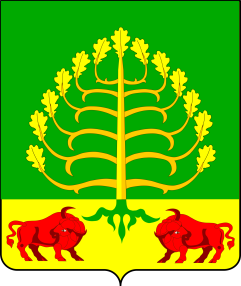 АДЫГЭ РЕСПУБЛИКЭМKIЭМУНИЦИПАЛЬНЭ ЗЭХЭЩАГЪЭУ«АДЫГЭКЪАЛ» ЗЫФИIОРЭМИ АДМИНИСТРАЦИЙ